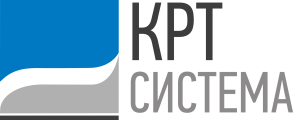 Схема теплоснабжения сельского поселения ЖемталаЧерекского муниципального районаКабардино-Балкарской республикиУтверждаемая часть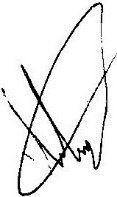 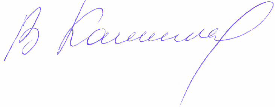 Генеральный директор                                                                    В.В. Калинин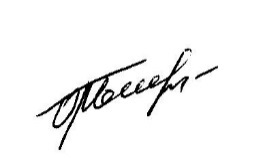 Руководитель проекта	                А.В. СедовРазработал	             О.Н. БоблакСанкт-Петербург2013ОглавлениеВВЕДЕНИЕВ соответствии с Федеральным законом № 190 «О теплоснабжении» наличие схемы теплоснабжения, соответствующей определенным формальным требованиям, является обязательным для всех поселений.В схеме теплоснабжения должны содержаться мероприятия по развитию системы теплоснабжения, в частности меры по переоборудованию котельных для работы в режиме комбинированной выработки тепловой энергии, а также при необходимости мероприятия по консервации избыточных тепловых мощностей.Схема теплоснабжения разрабатывается на основе документов территориального планирования поселения, утвержденных в соответствии с законодательством о градостроительной деятельности.Схема теплоснабжения разрабатывается на срок 15 лет.В настоящее время разработка схем теплоснабжения городов и населенных пунктов очень актуальная и важная задача.Целью разработки схем теплоснабжения городов и населенных пунктов является разработка технических решений, направленных на обеспечение наиболее экономичным образом качественного и надежного теплоснабжения потребителей при минимальном негативном воздействии на окружающую среду и используются следующие основные понятия:1)тепловая энергия - энергетический ресурс, при потреблении которого изменяются термодинамические параметры теплоносителей (температура, давление);2)качество теплоснабжения - совокупность установленных нормативными правовыми актами Российской Федерации и (или) договором теплоснабжения характеристик теплоснабжения, в том числе термодинамических параметров теплоносителя;3)источник тепловой энергии - устройство, предназначенное для производства тепловой энергии;4)теплопотребляющая установка - устройство, предназначенное для использования тепловой энергии, теплоносителя для нужд потребителя тепловой энергии;5)тепловая сеть - совокупность устройств (включая центральные тепловые пункты, насосные станции), предназначенных для передачи тепловой энергии, теплоносителя от источников тепловой энергии до теплопотребляющих установок;6)тепловая мощность (далее - мощность) - количество тепловой энергии, которое может быть произведено и (или) передано по тепловым сетям за единицу времени;7)тепловая нагрузка - количество тепловой энергии, которое может быть принято потребителем тепловой энергии за единицу времени;8)теплоснабжение - обеспечение потребителей тепловой энергии тепловой энергией, теплоносителем, в том числе поддержание мощности;9)потребитель тепловой энергии (далее также - потребитель) - лицо, приобретающее тепловую энергию (мощность), теплоноситель для использования на принадлежащих ему на праве собственности или ином законном основании теплопотребляющих установках либо для оказания коммунальных услуг в части горячего водоснабжения и отопления;10)инвестиционная программа организации, осуществляющей регулируемые виды деятельности в сфере теплоснабжения, - программа финансирования мероприятий организации, осуществляющей регулируемые виды деятельности в сфере теплоснабжения, по строительству, капитальному ремонту, реконструкции и (или) модернизации источников тепловой энергии и (или) тепловых сетей в целях развития, повышения надежности и энергетической эффективности системы теплоснабжения, подключения теплопотребляющих установок потребителей тепловой энергии к системе теплоснабжения;11)теплоснабжающая организация - организация, осуществляющая продажу потребителям и (или) теплоснабжающим организациям произведенных или приобретенных тепловой энергии (мощности), теплоносителя и владеющая на праве собственности или ином законном основании источниками тепловой энергии и (или) тепловыми сетями в системе теплоснабжения, посредством которой осуществляется теплоснабжение потребителей тепловой энергии (данное положение применяется к регулированию сходных отношений с участием индивидуальных предпринимателей);12)передача тепловой энергии, теплоносителя - совокупность организационно и технологически связанных действий, обеспечивающих поддержание тепловых сетей в состоянии, соответствующем установленным техническими регламентами требованиям, прием, преобразование и доставку тепловой энергии, теплоносителя;13)коммерческий учет тепловой энергии, теплоносителя (далее также - коммерческий учет) - установление количества и качества тепловой энергии, теплоносителя, производимых, передаваемых или потребляемых за определенный период, с помощью приборов учета тепловой энергии, теплоносителя (далее - приборы учета) или расчетным путем в целях использования сторонами при расчетах в соответствии с договорами;14)система теплоснабжения - совокупность источников тепловой энергии и теплопотребляющих установок, технологически соединенных тепловыми сетями;15)режим потребления тепловой энергии - процесс потребления тепловой энергии, теплоносителя с соблюдением потребителем тепловой энергии обязательных характеристик этого процесса в соответствии с нормативными правовыми актами, в том числе техническими регламентами, и условиями договора теплоснабжения;16)теплосетевая организация - организация, оказывающая услуги по передаче тепловой энергии (данное положение применяется к регулированию сходных отношений с участием индивидуальных предпринимателей);17)надежность теплоснабжения - характеристика состояния системы теплоснабжения, при котором обеспечиваются качество и безопасность теплоснабжения;18)регулируемый вид деятельности в сфере теплоснабжения - вид деятельности в сфере теплоснабжения, при осуществлении которого расчеты за товары, услуги в сфере теплоснабжения осуществляются по ценам (тарифам), подлежащим в соответствии с настоящим Федеральным законом государственному регулированию, а именно:а)реализация тепловой энергии (мощности), теплоносителя, за исключением установленных настоящим Федеральным законом случаев, при которых допускается установление цены реализации по соглашению сторон договора;б) оказание услуг по передаче тепловой энергии, теплоносителя;в) оказание услуг по поддержанию резервной тепловой мощности, за исключением установленных настоящим Федеральным законом случаев, при которых допускается установление цены услуг по соглашению сторон договора;19)орган регулирования тарифов в сфере теплоснабжения (далее также - орган регулирования) - уполномоченный Правительством Российской Федерации федеральный орган исполнительной власти в области государственного регулирования тарифов в сфере теплоснабжения (далее - федеральный орган исполнительной власти в области государственного регулирования тарифов в сфере теплоснабжения), уполномоченный орган исполнительной власти субъекта Российской Федерации в области государственного регулирования цен (тарифов) (далее - орган исполнительной власти субъекта Российской Федерации в области государственного регулирования цен (тарифов) либо орган местного самоуправления поселения или городского округа в случае наделения соответствующими полномочиями законом субъекта Российской Федерации, осуществляющие регулирование цен (тарифов) в сфере теплоснабжения;20) схема теплоснабжения - документ, содержащий предпроектные материалы по обоснованию эффективного и безопасного функционирования системы теплоснабжения, ее развития с учетом правового регулирования в области энергосбережения и повышения энергетической эффективности;21)резервная тепловая мощность - тепловая мощность источников тепловой энергии и тепловых сетей, необходимая для обеспечения тепловой нагрузки теплопотребляющих установок, входящих в систему теплоснабжения, но не потребляющих тепловой энергии, теплоносителя;22)топливно-энергетический баланс - документ, содержащий взаимосвязанные показатели количественного соответствия поставок энергетических ресурсов на территорию субъекта Российской Федерации или муниципального образования и их потребления, устанавливающий распределение энергетических ресурсов между системами теплоснабжения, потребителями, группами потребителей и позволяющий определить эффективность использования энергетических ресурсов;23)тарифы в сфере теплоснабжения - система ценовых ставок, по которым осуществляются расчеты за тепловую энергию (мощность), теплоноситель и за услуги по передаче тепловой энергии, теплоносителя;24)точка учета тепловой энергии, теплоносителя (далее также - точка учета) - место в системе теплоснабжения, в котором с помощью приборов учета или расчетным путем устанавливаются количество и качество производимых, передаваемых или потребляемых тепловой энергии, теплоносителя для целей коммерческого учета;25)комбинированная выработка электрической и тепловой энергии -режим работы теплоэлектростанций, при котором производство электрической энергии непосредственно связано с одновременным производством тепловой энергии;26)базовый режим работы источника тепловой энергии - режим работы источника тепловой энергии, который характеризуется стабильностью функционирования основного оборудования (котлов, турбин) и используется для обеспечения постоянного уровня потребления тепловой энергии, теплоносителя потребителями при максимальной энергетической эффективности функционирования такого источника;27)"пиковый" режим работы источника тепловой энергии- режим работы источника тепловой энергии с переменной мощностью для обеспечения изменяющегося уровня потребления тепловой энергии, теплоносителя потребителями;28)единая теплоснабжающая организация в системе теплоснабжения (далее - единая теплоснабжающая организация) - теплоснабжающая организация, которая определяется в схеме теплоснабжения федеральным органом исполнительной власти, уполномоченным Правительством Российской Федерации на реализацию государственной политики в сфере теплоснабжения (далее - федеральный орган исполнительной власти, уполномоченный на реализацию государственной политики в сфере теплоснабжения), или органом местного самоуправления на основании критериев и в порядке, которые установлены правилами организации теплоснабжения, утвержденными Правительством Российской Федерации;29)бездоговорное потребление тепловой энергии - потребление тепловой энергии, теплоносителя без заключения в установленном порядке договора теплоснабжения, либо потребление тепловой энергии, теплоносителя с использованием теплопотребляющих установок, подключенных к системе теплоснабжения с нарушением установленного порядка подключения, либо потребление тепловой энергии, теплоносителя после введения ограничения подачи тепловой энергии в объеме, превышающем допустимый объем потребления, либо потребление тепловой энергии, теплоносителя после предъявления требования теплоснабжающей организации или теплосетевой организации о введении ограничения подачи тепловой энергии или прекращении потребления тепловой энергии, если введение такого ограничения или такое прекращение должно быть осуществлено потребителем;30)радиус эффективного теплоснабжения - максимальное расстояние от теплопотребляющей установки до ближайшего источника тепловой энергии в системе теплоснабжения, при превышении которого подключение теплопотребляющей установки к данной системе теплоснабжения нецелесообразно по причине увеличения совокупных расходов в системе теплоснабжения;31)плата за подключение к системе теплоснабжения - плата, которую вносят лица, осуществляющие строительство здания, строения, сооружения, подключаемых к системе теплоснабжения, а также плата, которую вносят лица, осуществляющие реконструкцию здания, строения, сооружения в случае, если данная реконструкция влечет за собой увеличение тепловой нагрузки реконструируемых здания, строения, сооружения (далее также - плата за подключение);32)живучесть - способность источников тепловой энергии, тепловых сетей и системы теплоснабжения в целом сохранять свою работоспособность в аварийных ситуациях, а также после длительных (не более двадцати часов) остановок.ПОКАЗАТЕЛИ ПЕРСПЕКТИВНОГО СПРОСА НА ТЕПЛОВУЮ ЭНЕРГИЮ (МОЩНОСТЬ) И ТЕПЛОНОСИТЕЛЬ В УСТАНОВЛЕННЫХ ГРАНИЦАХ ТЕРРИТОРИИ ПОСЕЛЕНИЯСистема теплоснабжения с.п.Жемтала характеризуется отопительной нагрузкой.В связи с тем, что настоящим проектом не предусматривается прироста строительного фонда прогноз прироста объемов потребления тепловой энергии не рассматривается. Объектов, расположенных в промышленных зонах не имеется.ПЕРСПЕКТИВНЫЕ БАЛАНСЫ РАСПОЛАГАЕМОЙ ТЕПЛОВОЙ МОЩНОСТИ ИСТОЧНИКОВ ТЕПЛОВОЙ ЭНЕРГИИ И ТЕПЛОВОЙ НАГРУЗКИ ПОТРЕБИТЕЛЕЙДля определения целесообразности подключения новых потребителей тепловой энергии к системе централизованного теплоснабжения произведен расчет радиуса эффективного теплоснабжения. Радиус представляет собой зависимость расстояния (между объектом и магистральным трубопроводом тепловой сети) от расчетной тепловой нагрузки потребителя. Радиус позволяет определить условия, при которых подключение новых или увеличивающих тепловую нагрузку теплопотребляющих установок к системе централизованного теплоснабжения нецелесообразно вследствие увеличения совокупных расходов на единицу тепловой мощности, т.е. доли тепловых потерь.Расчет радиуса эффективного теплоснабжения произведен для условий уровня тепловых потерь 11,00 % в сетях с.п.Жемтала.Таблица 1. Расчет радиуса эффективного теплоснабженияСуществующая зона действия системы теплоснабжения с.п.Жемталапредставлена на рисунках 1, 2. Из схемы видно, что центральная часть территория селаЖемтала охвачена централизованным теплоснабжением. 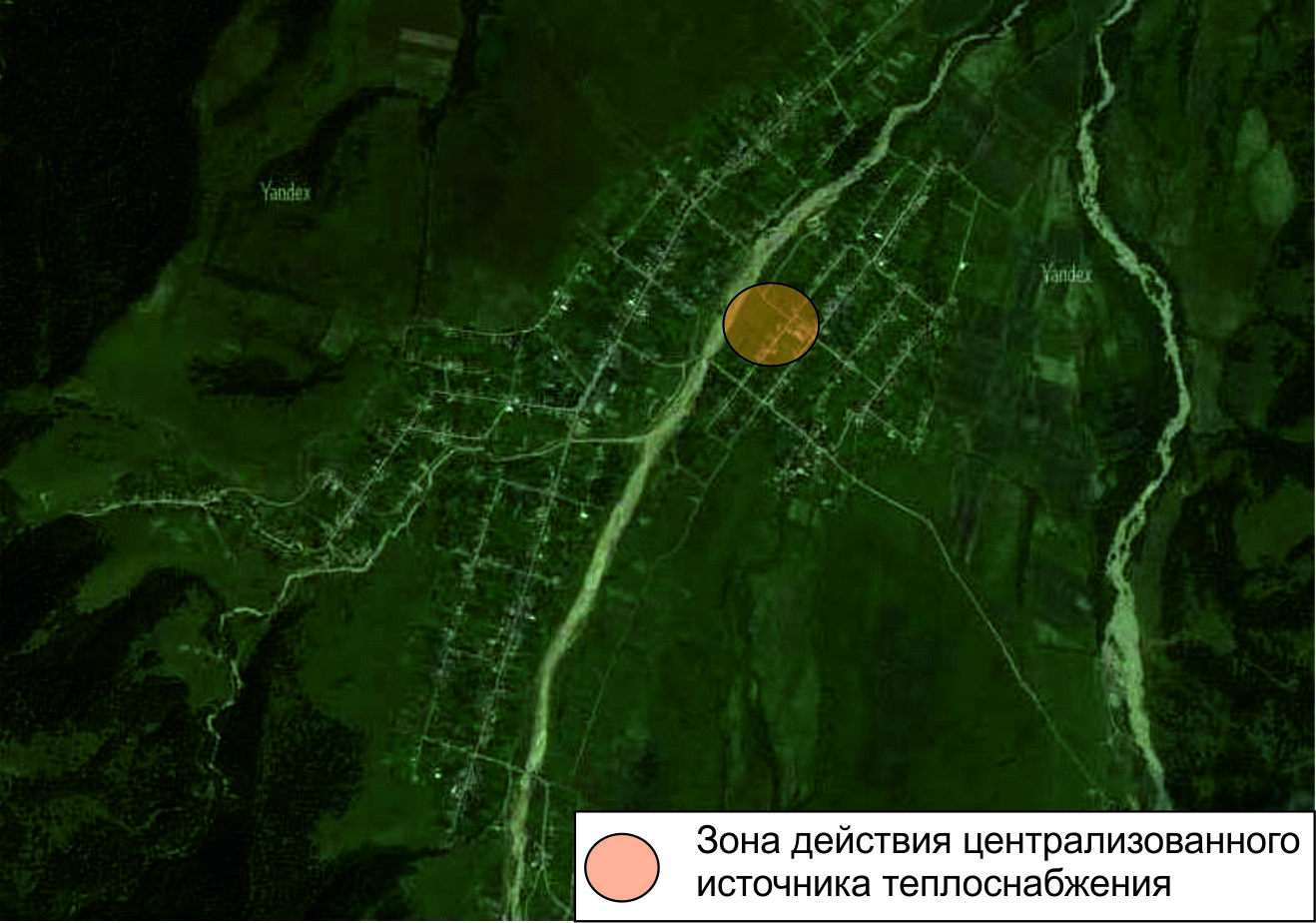 Рис. 2. Зона действия централизованного источника теплоснабжения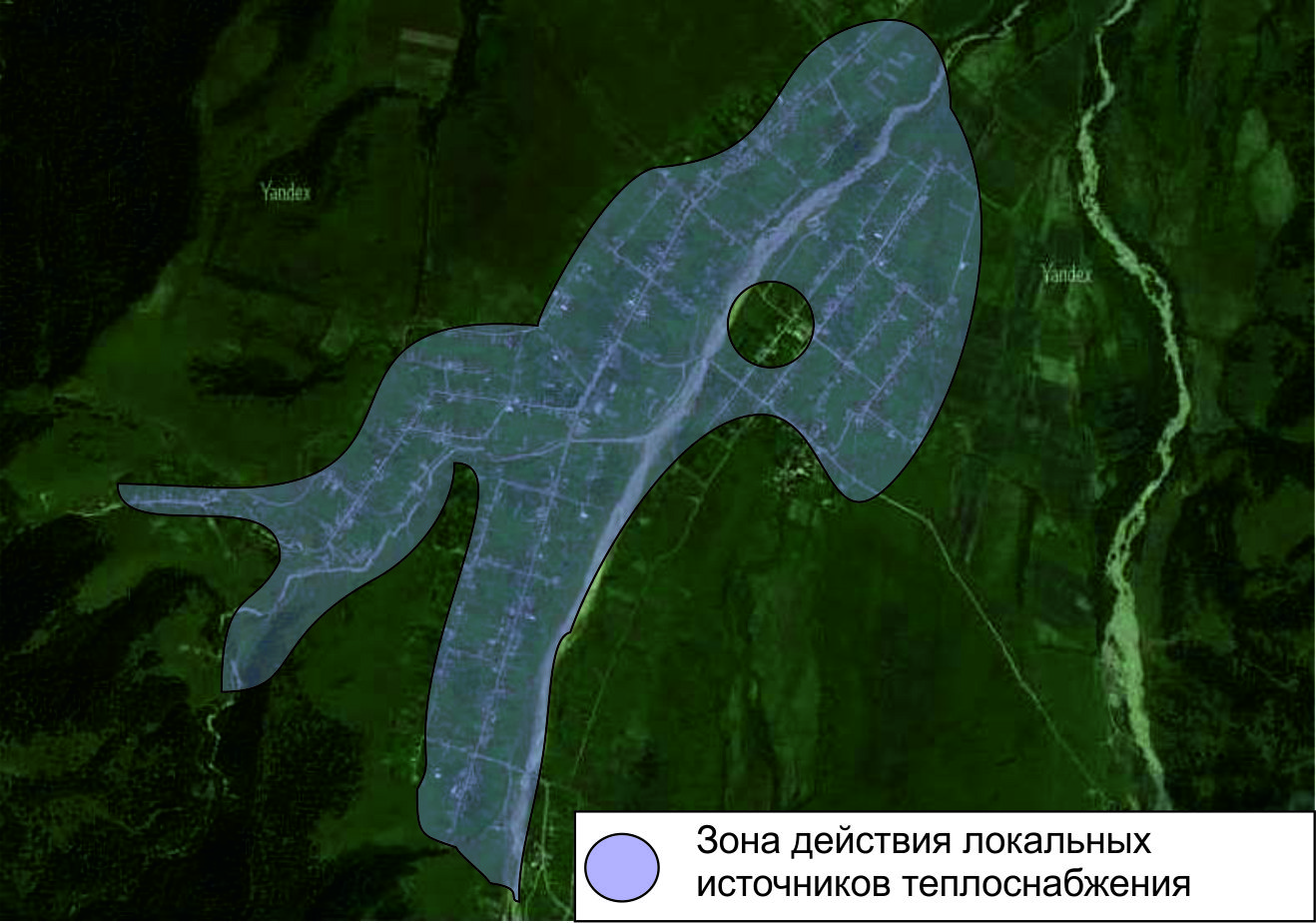 Рис. 2. Зона действия локальных источников теплоснабженияЗоны действия индивидуальной системы теплоснабжения располагаются в жилых частях. Перспективная зона теплоснабжения поселка аналогична действующей зоне, т.к. строительство новых жилых застроек происходит на месте сносимых зданий.Установленная мощность на котельной составляет 0,687Гкал/час.Избыток тепловой мощности оставляет 0,052 Гкал/час.Новое жилищное строительство, строительство объектов социально-культурного быта, а также промышленных - не предусмотрено. Таким образом, перспективного спроса на тепловую энергию на цели теплоснабжения в с.п.Жемтала на ближайшие годы не ожидаетсяТеплоснабжение существующей общественной и административной застройки сохраняется без изменений. Индивидуальная жилая застройка отапливается индивидуально – источники теплоснабжения на природном газе располагаются у каждого конкретного потребителя.Строительство новых объектов предусматривается сразу с проектированием индивидуального отопления. Теплоснабжение вновь размещаемой индивидуальной застройки должно соответствовать СП 31-106-2002 "Проектирование и строительство инженерных систем одноквартирных жилых домов". В качестве индивидуального источника теплоснабжения в доме могут применяться теплогенераторы на газовом, жидком или твердом топливе, электронагревательные установки, печи. В дополнение к стационарным теплогенераторам рекомендуется предусматривать теплонасосные установки, теплоутилизаторы, солнечные коллекторы и другое оборудование, использующее возобновляемые источники энергии. ПЕРСПЕКТИВНЫЕ БАЛАНСЫ ТЕПЛОНОСИТЕЛЯСхема теплоснабжения закрытая, зависимая и в перспективе не изменится. Производительность водоподготовительных установок должна покрыть утечки теплоносителя в сети и системах отопления потребителя. Перспективного потребления тепловой энергии на цели теплоснабжения в с.п.Жемтала на ближайшие годы не прогнозируется. В связи с этим, перспективные балансы тепловой мощности источников тепловой энергии и тепловой нагрузки и перспективные балансы производительности водоподготовительных установок и максимального потребления теплоносителя теплопотребляющими установками потребителей, в том числе в аварийных режимах - не рассматриваются.ПРЕДЛОЖЕНИЕ ПО СТРОИТЕЛЬСТВУ, РЕКОНСТРУКЦИИ И ТЕХНИЧЕСКОМУ ПЕРЕВООРУЖЕНИЮ ИСТОЧНИКОВ ТЕПЛОВОЙ ЭНЕРГИИСценарий развития системы централизованного теплоснабжения с.п.Жемтала заключается в следующем:1. Вывести из эксплуатации котельную с выработавшими свой ресурс котлами.2. На сохраняемой площадке котельной смонтировать новую блок модульную котельную (с установленной тепловой мощностью 0,687 Гкал/час) - полностью автоматизированного теплоисточника на базе жаротрубных водогрейных котлов лучших фирм – производителей с КПД не менее 94 %, что обеспечит надежное и качественное теплоснабжение потребителей.Настоящим проектом не предусматривается размещение источников тепловой энергии скомбинированной выработкой тепловой и электрической энергии.ПРЕДЛОЖЕНИЕ ПО СТРОИТЕЛЬСТВУ И РЕКОНСТРУКЦИИ ТЕПЛОВЫХ СЕТЕЙВ настоящем проекте предусматривается поэтапная плановая перекладка в период с 2013 по 2020 годы всех тепловых сетей сельского поселения Жемтала на трубопроводы с ППУ изоляцией.ПЕРСПЕКТИВНЫЕ ТОПЛИВНЫЕ БАЛАНСЫРасчет удельного расхода топлива выполняется согласно Положения об организации в Министерстве промышленности и энергетики Российской федерации работ по утверждению нормативов удельных расходов топлива на отпущенную электрическую и тепловую энергию от тепловых электростанций и котельных.Норматив удельного расхода топлива на производство тепловой энергии отопительными (производственно-отопительными) котельными организаций жилищно-коммунального хозяйства определяется для целей тарифообразования в целом по организации - юридическому лицу.НУР на производство тепловой энергии являются средневзвешенными по организации, основанными на балансе тепловой энергии, передаваемой в тепловые сети с коллекторов, и групповых нормативах удельного расхода топлива на выработку 1 Гкал тепловой энергии, но каждому источнику тепла (котельной).Групповой норматив удельного расхода топлива отражает значение расхода топлива на выработку 1 Гкал тепловой энергии при планируемых условиях производства.Групповой норматив рассчитывается по индивидуальным нормативам, номинальной производительности, времени работы котлов и расчетной величине расхода тепловой энергии на собственные нужды котельной.Групповой норматив удельного расхода топлива на выработку тепловой энергии измеряется в килограммах условного топлива на 1 Гкал тепловой энергии (кг у.т./Гкал).Индивидуальный норматив удельного расхода топлива — это норматив расхода расчетного вида топлива по котлу на производство 1 Гкал тепловой энергии при оптимальных эксплуатационных условиях.ИНВЕСТИЦИИ В СТРОИТЕЛЬСТВО, РЕКОНСТРУКЦИЮ И ТЕХНИЧЕСКОЕ ПЕРЕВООРУЖЕНИЕ. Прогноз тарифа на тепловую энергию представлен на рисунке  сравнивается динамика роста тарифа на тепловую энергию с предельным ростом тарифа при инновационном и консервативном сценарии развития экономики. На протяжении всего срока реализации схемы теплоснабжения рост тарифа на тепловую энергию будет ниже предельного роста при инновационном сценарии развития экономики.Таблица 2. Дефляторы МЭР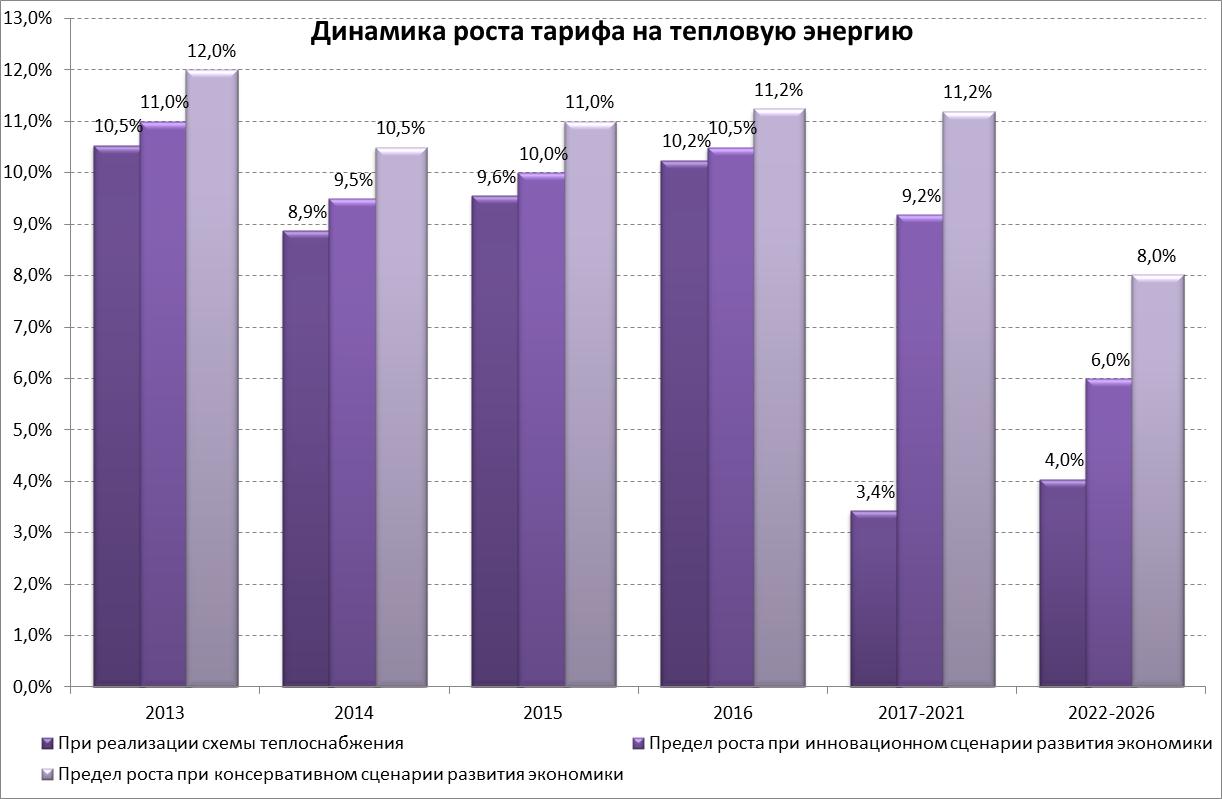 Рис. 3. Прогноз тарифа на тепловую энергиюРЕШЕНИЕ ОБ ОПРЕДЕЛЕНИИ ЕДИНОЙ ТЕПЛОСНАБЖАЮЩЕЙ ОРГАНИЗАЦИИ (ОРГАНИЗАЦИЙ).Для повышения качества теплоснабжения в селе Жемталаи развития потенциальных возможностей коренной реконструкции систем теплоснабжения предлагается статус единой теплоснабжающей организации присвоить ОАО "Черектеплоэнерго". Такое решение позволит осуществлять единую эффективную техническую политику в сельском поселении Анализ показателей эффективности и надежности функционирования систем теплоснабжения позволяет сделать вывод о том, что одна крупная организация более успешно может выстраивать оптимальную инвестиционную политику на более высоком уровне осуществлять ежегодную актуализацию схемы теплоснабжения.РЕШЕНИЕ О РАСПРЕДЕЛЕНИИ ТЕПЛОВОЙ ЭНЕРГИИ МЕЖДУ ИСТОЧНИКАМИ ТЕПЛОВОЙ ЭНЕРГИИС учетом сложного рельефа (значительные перепады высот) и как следствие – индивидуальности гидравлических режимов систем, перераспределение тепловой нагрузки между источниками тепловой энергии технически затруднено и экономически нецелесообразно. Теплоснабжение существующих и перспективных потребителей в соответствии с предложениями, вошедшими в схему теплоснабжения, возможно осуществлять без осуществления взаимного изменения зон действия энергоисточников.РЕШЕНИЯ ПО БЕСХОЗНЫМ ТЕПЛОВЫМ СЕТЯМБесхозных тепловых сетей в с.п.Жемтала не выявлено. Все сети находятся на праве хозяйственного ведения у ОАО «Черектеплоэнерго»». В случае выявления бесхозяйных тепловых сетей на их эксплуатацию должна быть уполномочена организация, которой присвоен статус единой теплоснабжающей организации в зоне действия, в которой выявлены бесхозяйные сети.Необходимые изменения в этом случае вносятся в схему теплоснабжения в рамках выполняемой в соответствии с действующим законодательством ежегодной актуализации.Расчетная нагрузка потребителя, Гкал/чДоля потерь, %Выбранный Ду, ммУдельные потери, Вт/мНагрузка / Отпуск, Гкал/годГодовые Потери, Гкал/годРадиус (длина), м0.480911,0015927144,2715,8636,55№ п/пДефляторы МЭР201320142015201620172018201920202021202220232024202520261ИПЦ106,2%105,2%104,9%104,9%104,8%104,7%104,4%104,2%104,1%104,0%103,6%103,3%103,0%103,1%2Э/Э110,5%110,0%110,8%110,1%108,0%108,2%105,4%105,0%105,2%105,1%104,3%104,2%103,1%102,1%3Промышленность103,2%106,5%107,5%107,3%107,6%107,6%105,9%105,3%105,5%105,4%104,9%104,3%103,2%102,8%4Нефть105,5%108,3%105,6%108,3%108,3%108,3%106,1%105,6%105,6%105,4%104,7%104,4%103,5%102,7%5Транспорт110,2%107,8%108,0%107,4%107,2%107,0%106,0%105,7%105,6%105,3%104,4%104,0%103,3%103,0%